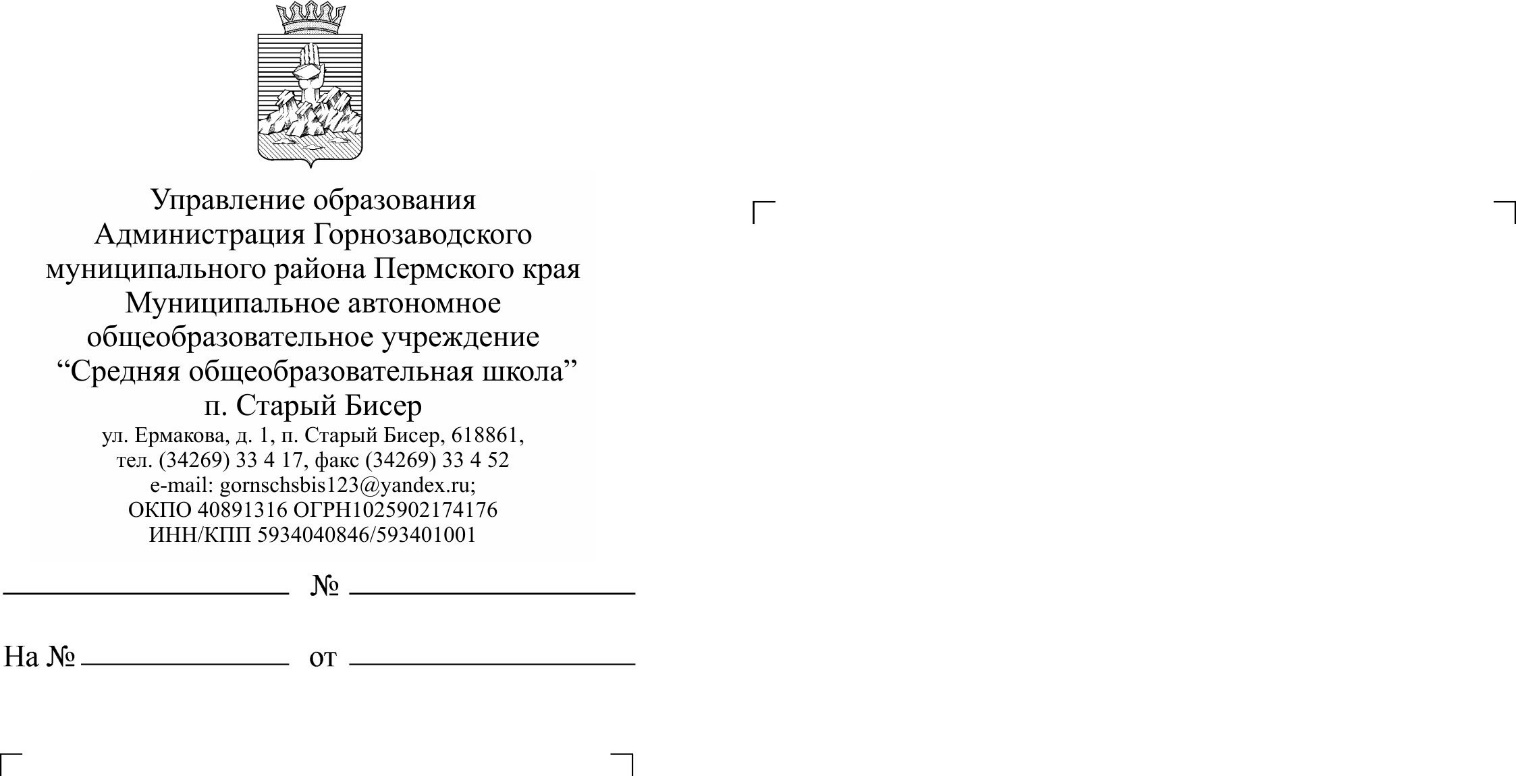 О направлении карты занятости     МАОУ «СОШ» п. Старый Бисер направляетКарта занятости, содержащая информацию о предоставлении услуг бесплатного дополнительного образования несовершеннолетним образовательными учреждениями на территории Горнозаводского муниципального районаИ.о.директора                                   Т.А.Ощепкова№п/пНаименование кружка, секции, детского объединения (платный, бесплатный)ФИО руководителяКол - вочасов в неделюКоличество участниковГрафик работы1«Волшебная кисточка»М.Г.Оборина335 чел.1-4 кл. Пятница в 13.105,6 кл. Среда в 15.007 кл. Пятница в15.002«LEGO - конструирование»М.Г.Оборина325 чел.1,3 кл. Среда в 13.102,4 кл. Вторник в 14.055 кл. Четверг в 14.056 кл. Четверг в 15.003Театральный кружок «Скрытые занавесом»М.Г.Оборина316 чел.7-9 кл. Понедельник, Среда, Пятница с 18.00 до 19.00